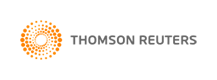 Internetgestuetzte Schulungstermine fuer Book Citation Index und Data Citation Index – April bis Juni-Termine und LinksTrainer: Alain Frey, Manager Customer Education, Thomson ReutersTuesday, 23rd April  at 11 am   https://thomsonscientific.webex.com/thomsonscientific/k2/j.php?ED=214329777&UID=1392650187&HMAC=dc6ab69165778073039320ddb7bed0abd46b3a56&RT=MiMyNQ%3D%3D&FM=1Tuesday, 23rd April  at 3 pmhttps://thomsonscientific.webex.com/thomsonscientific/k2/j.php?ED=214330062&UID=1392650257&HMAC=feb7613c8318641c2b92b15968c71aad2b4c1d53&RT=MiMyNQ%3D%3D&FM=1Thursday 25th April at 11 amhttps://thomsonscientific.webex.com/thomsonscientific/k2/j.php?ED=214329787&UID=1392650232&HMAC=c6fcde4e6f3cf63f3db382eb94ce4de5c1b886b3&RT=MiMyNQ%3D%3D&FM=1Thursday 25th April at 3 pmhttps://thomsonscientific.webex.com/thomsonscientific/k2/j.php?ED=214330067&UID=1392650282&HMAC=6626d2c7ba3f543fb91d0382b3facbe2043f0641&RT=MiMyNQ%3D%3D&FM=1      Tuesday 21st May at 11 am    https://thomsonscientific.webex.com/thomsonscientific/k2/j.php?ED=214329792&UID=1392650237&HMAC=0032c14a1cb73b941d79793e8e09479cf707711a&RT=MiMyNQ%3D%3D&FM=1Tuesday 21st May at 3 pm     https://thomsonscientific.webex.com/thomsonscientific/k2/j.php?ED=214330072&UID=1392650287&HMAC=a7be27eebe5c156add78c07c16c64870855249ba&RT=MiMyNQ%3D%3D&FM=1Thursday 23rd May at 11 am  https://thomsonscientific.webex.com/thomsonscientific/k2/j.php?ED=214329797&UID=1392650242&HMAC=a6873c08e006f6801b8e5431023bc916c09123f5&RT=MiMyNQ%3D%3D&FM=1Thursday 23rd May at 3 pm https://thomsonscientific.webex.com/thomsonscientific/k2/j.php?ED=214330082&UID=1392650292&HMAC=1f6e0ea1b1750244d1a0168bd5018150f9f843d8&RT=MiMyNQ%3D%3D&FM=1Tuesday 18th June at 11 am    https://thomsonscientific.webex.com/thomsonscientific/k2/j.php?ED=214330052&UID=1392650247&HMAC=1d81de3dbb1b2b99a01573ab9a0d12c178491a7d&RT=MiMyNQ%3D%3D&FM=1Tuesday 18th June at 3 pmhttps://thomsonscientific.webex.com/thomsonscientific/k2/j.php?ED=214330087&UID=1392650302&HMAC=cc902a4b2107e548f0358f513e201370e3023b01&RT=MiMyNQ%3D%3D&FM=1Thursday 20st June at 11 amhttps://thomsonscientific.webex.com/thomsonscientific/k2/j.php?ED=214330057&UID=1392650252&HMAC=c76233d937910301d148f3f0731a971704963dab&RT=MiMyNQ%3D%3D&FM=1Thursday 20st June at 3 pmhttps://thomsonscientific.webex.com/thomsonscientific/k2/j.php?ED=214330097&UID=1392650307&HMAC=0bab1b1eda1efc77b718ac02f63872745d7fbd6a&RT=MiMyNQ%3D%3D&FM=1